                         	      ПРОЕКТ                                                                 внесен  Главой Тутаевского                                                             муниципального района                                               О. В. Низовой                                                                   ________________________                                                                                        (подпись)                                                                    «___» ____________2023 годОб       утверждении           перечня            (реестра)автомобильных    дорог     общего      пользованияместного     значения     и      земельных    участковподлежащего       принятию      из     собственностиКонстантиновского         сельского        поселения  Тутаевского района   в собственность Тутаевского муниципального   района   Ярославской   области        В  соответствии с Федеральными законами от 06.10.2003 №131-ФЗ                         «Об общих принципах организации местного самоуправления в Российской Федерации», от 22.08.2004 № 122-ФЗ «О внесении изменений в законодательные акты Российской Федерации и признании утратившими силу некоторых законодательных актов Российской Федерации в связи с принятием Федеральных законов «О внесении изменений и дополнений в Федеральный закон «Об общих принципах организации законодательных (представительных) и исполнительных органов государственной власти субъектов Российской Федерации» и «Об общих принципах организации местного самоуправления в Российской Федерации», Законом Ярославской области  от 08.02.2008  № 7-з «О  порядке  разграничения  муниципального имущества», Законом Ярославской области                                        от 30.06.2014 № 36-з «О вопросах местного значения сельских поселений                      на территории Ярославской области», с учетом письма Администрации Константиновского сельского поселения от 19.12.2023 № 2481, Решения Муниципального Совета Константиновского сельского поселения ТМР ЯО                     от 19.12.2023 № 60, Муниципальный Совет Тутаевского муниципального  района         РЕШИЛ:         1. Утвердить прилагаемый перечень (реестр) автомобильных дорог общего пользования  местного значения, подлежащих принятию из собственности   Константиновского сельского  поселения Тутаевского района   в  собственность    Тутаевского  муниципального  района Ярославской области.       2. Утвердить прилагаемый перечень земельных участков, подлежащих принятию из собственности Константиновского сельского поселения Тутаевского района  в собственность Тутаевского муниципального района Ярославской области. 3. 	Контроль за исполнением настоящего решения возложить на постоянную комиссию по экономической политике и вопросам местного самоуправления.4.      Настоящее решение вступает в силу со дня его принятия.Председатель Муниципального СоветаТутаевского муниципального района			           М. А. ВанюшкинУтвержден решением  Муниципального Совета Тутаевского муниципального района   от ___________ № _____Перечень (реестр) автомобильных дорог общего пользования  местного значения,подлежащих принятию из собственности Константиновского   сельского     поселения  в  собственность    Тутаевского  муниципального  района Ярославской области Утвержден  решением Муниципального Совета Тутаевского муниципального района    от ___________ № _____Перечень земельных участков относящихся к собственности Константиновского сельского поселения, подлежащего передаче Тутаевскому муниципальному району Ярославской области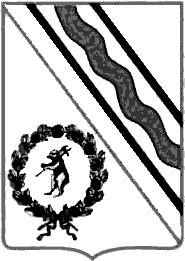 Муниципальный СоветТутаевского муниципального районаРЕШЕНИЕ  от ______________ № ______- пг. Ту  Тутаев№ п/пАдрес (местоположение) объекта недвижимости Наименование объекта недвижимостиИндивидуализирующие характеристики (общая протяженность в км.)Инвентарный номер123451Ярославская область, Тутаевский район, пос. Микляиха, внутрикварт. проездАвтомобильная дорога   0,600   110300112Ярославская область, Тутаевский район, пос. Микляиха, ул. Юбилейная           Автомобильная дорога   1,523   155002363Ярославская область, Тутаевский район, пос. Константиновский, ул. Волжская НабережнаяАвтомобильная дорога   0,241   110300134Ярославская область, Тутаевский район, пос. Константиновский, ул. Чапаева/76:15:022301:3058Автомобильная дорога   0,446   110300145Ярославская область, Тутаевский район, пос. Константиновский, ул. 1 МаяАвтомобильная дорога   0,200   110300156Ярославская область, Тутаевский район, пос. Константиновский, ул. Свободы/76:15:022301:3058Автомобильная дорога   0,800   110300167Ярославская область, Тутаевский район, п. Константиновский ул. Ленина/76:15:000000:1254Автомобильная дорога   0,588   110300178Ярославская область, Тутаевский район, пос. Константиновский, ул. ДепутатскаяАвтомобильная дорога   0,381   110300189Ярославская область, Тутаевский район, пос. Константиновский, ул. СтаростинаАвтомобильная дорога   1,400   1103001910Ярославская область, Тутаевский район, пос. Константиновский, ул. Ветеранов войныАвтомобильная дорога   0,490   1103002011Ярославская область, Тутаевский район, пос. Константиновский, ул. ПионерскаяАвтомобильная дорога   0,516   1103002112Ярославская область, Тутаевский район, пос. Константиновский, ул. КрестьянскаяАвтомобильная дорога   0,683   1103002213Ярославская область, Тутаевский район, п. Константиновский, ул. КироваАвтомобильная дорога   0,706   1550019314Ярославская область, Тутаевский район, пос. Константиновский, ул. ЧкаловаАвтомобильная дорога   0,543   1550019515Ярославская область, Тутаевский район, п. Константиновский, ул. ОрджоникидзеАвтомобильная дорога   0,754   1103002416Ярославская область, Тутаевский район, пос. Константиновский, ул. НоваяАвтомобильная дорога   0,146   1103002517Ярославская область, Тутаевский район, пос. Константиновский, ул. ГражданскаяАвтомобильная дорога   0,344   1103002618Ярославская область, Тутаевский район, пос. Константиновский, ул. ОсиновскаяАвтомобильная дорога   0,452   1103002719Ярославская область, Тутаевский район, пос. Константиновский, ул. ПапанинаАвтомобильная дорога   0,699   1103002820Ярославская область, Тутаевский район, пос. Константиновский, ул. КрасноармейскаяАвтомобильная дорога   0,721   1103002921Ярославская область, Тутаевский район, пос. Константиновский, ул. 20 лет ОктябряАвтомобильная дорога   1,600   1103003022Ярославская область, Тутаевский район, пос. Константиновский, ул. РечнаяАвтомобильная дорога   1,094   1550019423Ярославская область, Тутаевский район, пос. Константиновский, ул. ПобедыАвтомобильная дорога   0,600   1103003224Ярославская область, Тутаевский район, пос. Константиновский, ул. Садовая/76:15:022329:329Автомобильная дорога   0,343   1103003325Ярославская область, Тутаевский район, пос. Константиновский, ул. НекрасовскаяАвтомобильная дорога   0,290   1103003426Ярославская область, Тутаевский район, пос. Константиновский, ул. ЧапаеваАвтомобильная дорога   1,300   1103003527Ярославская область, Тутаевский район, пос. Фоминское, ул. Центральная/ 76:15:000000:1253Автомобильная дорога   0,909   1103003628Ярославская область, Тутаевский район, пос. Фоминское, окружная дорогаАвтомобильная дорога   0,608   1103003729Ярославская область, Тутаевский район, пос. Фоминское, ул. Волжская НабережнаяАвтомобильная дорога   0,443   1103003830Ярославская область, Тутаевский район, пос. Фоминское, ул. ЦентральнаяАвтомобильная дорога   1,210   1103004031Ярославская область, Тутаевский район, д. Карачарово, ул. ЛеснаяАвтомобильная дорога   0,300   1550015132Ярославская область, Тутаевский район, д. ПанфиловоАвтомобильная дорога   0,420   1550015233Ярославская область, Тутаевский район, д. Белавино, ул. ЛуговаяАвтомобильная дорога   0,300   1550015334Ярославская область, Тутаевский район, д. Белавино, ул. ДорожнаяАвтомобильная дорога   0,120   1550015435Ярославская область, Тутаевский район, д. Ковалево, ул. ЦентральнаяАвтомобильная дорога   0,740   1550015536Ярославская область, Тутаевский район, д. Михальцево, ул. ЦентральнаяАвтомобильная дорога   0,440   1550015637Ярославская область, Тутаевский район, д. Михальцево, ул. ОвражнаяАвтомобильная дорога   0,100   155015738Ярославская область, Тутаевский район, д. Пустово, ул. ДорожнаяАвтомобильная дорога   0,010   1550015839Ярославская область, Тутаевский район, д. Пустово, ул. ЛуговаяАвтомобильная дорога   0,260   1550015940Ярославская область, Тутаевский район, ст. Пустово, ул. ЛеснаяАвтомобильная дорога   0,200   1550016041Ярославская область, Тутаевский район, ст. Пустово, ул. ЗеленаяАвтомобильная дорога   0,200   1550016142Ярославская область, Тутаевский район, ст. Пустово, ул. ДорожнаяАвтомобильная дорога   0,100   1550016243Ярославская область, Тутаевский район, д. Баскачево, ул. ЦентральнаяАвтомобильная дорога   0,440   1550016344Ярославская область, Тутаевский район, д. Баскачево, ул. СолнечнаяАвтомобильная дорога   0,160   1550016445Яросмлавская область, Тутаевский район, д. Новое, ул. ЛеснаяАвтомобильная дорога   0,100   1550016546Ярославская область, Тутаевский район, д. Копнинское, ул. СолнечнаяАвтомобильная дорога   0,360   1550016647Ярославская область, Тутаевский район, д. Борисовское, ул. ЗеленаяАвтомобильная дорога   0,300   1550016848Ярославская область, Тутаевский район, д. Борисовское, ул. ПолеваяАвтомобильная дорога   0,160   1550016949Ярославская область, Тутаевский район, д. Никольское, ул. ДубоваяАвтомобильная дорога   0,340   1550017050Ярославская область, Тутаевский район, д. ДорожаевоАвтомобильная дорога   0,320   1550017151Ярославская область, Тутаевский район, д. ЩетиноАвтомобильная дорога   0,260   1550017252Ярославская область, Тутаевский район, д. ПавловскоеАвтомобильная дорога   0,700   1550017353Ярославская область, Тутаевский район, д. Брянцево, ул. ЗеленаяАвтомобильная дорога   0,200   1550017454Ярославская область, Тутаевский район, д. Брянцево, ул. ВолжскаяАвтомобильная дорога   0,640   1550017555Ярославская область, Тутаевский район, д. ЯковлевоАвтомобильная дорога   0,620   1550017856Ярославская область, Тутаевский район, д. Фарисеево, ул. РоманвскаяАвтомобильная дорога   0,440   1550017757Ярославская область, Тутаевский район, д. Панино, ул. СолнечнаяАвтомобильная дорога   0,460   1550017658Ярославская область, Тутаевский район, д. Панино, ул. ДорожнаяАвтомобильная дорога   0,180   1550017959Ярославская область, Тутаевский район, д. Панино, ул. ЦентральнаяАвтомобильная дорога   0,740   1550018060Ярославская область, Тутаевский район, д. АксентьевоАвтомобильная дорога   0,050   1550018161Ярославская область, Тутаевский район, д. Коромыслово, ул. ЗеленаяАвтомобильная дорога   0,080   1550018262Ярославская область, Тутаевский район, д. Коромыслово, ул. ЦентральнаяАвтомобильная дорога   0,280   1550018363Ярославская область, Тутаевский район, д. Коромыслово, ул. ОвражнаяАвтомобильная дорога   0,120   1550018464Ярославская область, Тутаевский район, д. Олюнино, ул. ЛеснаяАвтомобильная дорога   0,120   1550018565Ярославская область, Тутаевский район, д. Олюнино, ул. Заречная/76:15:000000:1231Автомобильная дорога   0,160   1550018666Ярославская область, Тутаевский район, д. СаблуковоАвтомобильная дорога   0,520   1550018767Ярославская область, Тутаевский район, д. Шишкино, ул. Лесная.Автомобильная дорога   0,140   1550018868Ярославская область, Тутаевский район, д. Шишкино, ул. Дорожная.Автомобильная дорога   0,240   1550018969Ярославская область, Тутаевский район, д. Федорково.Автомобильная дорога   0,200   1550019070Ярославская область, Тутаевский район, д. ЗарницыноАвтомобильная дорога   0,800   1550019171Ярославская область, Тутаевский район, д. МотовоАвтомобильная дорога   0,700   1550019272Ярославская область, Тутаевский район, пос. Микляиха, ул. ЛуговаяАвтомобильная дорога   0,214   1550019673Ярославская область, Тутаевский район, пос. Микляиха, ул. Полевая/ 76:15:021501:512, 76:15:021501:520, 76:15:021501:566Автомобильная дорога   0,706   1550019774Ярославская область, Тутаевский район, пос. Микляиха, ул. ФабричнаяАвтомобильная дорога   0,652   1550019875Ярославская область, Тутаевский район, пос. Микляиха, ул. СоветскаяАвтомобильная дорога   0,561   1550019976Ярославская область, Тутаевский район, пос. Микляиха, ул. КомсомольскаяАвтомобильная дорога   0,407   1550020077Ярославская область, Тутаевский район, пос. Константиновский от ул. Старостина до ул. РечнаяАвтомобильная дорога   0,570   1550020178Ярославская область, Тутаевский район, пос. Константиновский от ул. Ленина до ул. Волжская Набережная/76:15:022301:3058Автомобильная дорога   0,180   1550020279Ярославская область, Тутаевский район, д. Копнинское, ул. Молодежная/76:15:020701:199Автомобильная дорога   0,200   1550020380Ярославская область, Тутаевский район, д. Копнинское, ул. Цветочная/76:15:020701:199Автомобильная дорога   0,350   1550020481Ярославская область, Тутаевский район, д. Копнинское, ул. ВишневаяАвтомобильная дорога   0,220   1550020582Ярославская область, Тутаевский район, д. Копнинское, ул. Жемчужная/76:15:020701:199Автомобильная дорога   0,250   1550020683Ярославская область, Тутаевский район, д. Брянцево, ул. Центральная/ 76:15:021501:1286Автомобильная дорога   1,250   1550020784Ярославская область, Тутаевский район, д. Брянцево, ул. Садовая/ 76:15:021501:1286; 76:15:021501:1284Автомобильная дорога   0,740   1550020885Ярославская область, Тутаевский район, д. Брянцево, ул. Лесная/ 76:15:021501:1286Автомобильная дорога   1,020   1550020986Ярославская область, Тутаевский район, д. Брянцево, ул. Новая/ 76:15:021501:1286Автомобильная дорога   0,320   1550021087Ярославская область, Тутаевский район, д. Брянцево, ул. Мирная/ 76:15:021501:1286Автомобильная дорога   0,320   1550021188Ярославская область, Тутаевский район, д. Брянцево, ул. Дорожная/ 76:15:021501:1286Автомобильная дорога   0,490   1550021289Ярославская область, Тутаевский район, д. Брянцево, ул. СолнечнаяАвтомобильная дорога   0,280   1550021390Ярославская область, Тутаевский район, д. Брянцево, ул. Молодежная/76:15:021501:1284Автомобильная дорога   0,280   1550021491Ярославская область, Тутаевский район, д. Брянцево, ул. Дружбы/76:15:021501:1284Автомобильная дорога   0,080   1550021592Ярославская область, Тутаевский район, д. Брянцево, ул. ЦветочнаяАвтомобильная дорога   0,120   1550021693Ярославская область, Тутаевский район, д. Брянцево, ул. БерезоваяАвтомобильная дорога   0,180   1550021794Ярославская область, Тутаевский район, д. Брянцево, ул. Родниковая/76:15:021501:1284Автомобильная дорога   0,220   1550021895Ярославская область, Тутаевский район, д. Брянцево, ул. Сиреневая/76:15:021501:1284Автомобильная дорога   0,220   1550021996Ярославская область, Тутаевский район, д. Брянцево, ул. Рябиновая/76:15:021501:1284Автомобильная дорога   0,230   1550022097Ярославская область, Тутаевский район, д. Брянцево, ул. Прибрежная/76:15:021501:1284Автомобильная дорога   0,250   1550022198Ярославская область, Тутаевский район, д. Брянцево, ул. РечнаяАвтомобильная дорога   0,190   1550022299Ярославская область, Тутаевский район, д. Брянцево, ул. ДачнаяАвтомобильная дорога   0,430   15500223100Ярославская область, Тутаевский район, д. Брянцево, ул. Заречная/ 76:15:021501:801Автомобильная дорога   0,090   15500224101Ярославская область, Тутаевский район, д. Брянцево, ул. Звездная/ 76:15:021501:801Автомобильная дорога   0,160   15500225102Ярославская область, Тутаевский район, д. Брянцево, ул. Светлая/ 76:15:021501:801Автомобильная дорога   0,100   15500226103Ярославская область, Тутаевский район, д. Брянцево, ул. Сосновая/ 76:15:021501:801Автомобильная дорога   0,100   15500227104Ярославская область, Тутаевский район, д. Брянцево, ул. Жемчужная/76:15:021501:1284Автомобильная дорога   0,320   15500228105Ярославская область, Тутаевский район, д. Ковалево, ул. ЛуговаяАвтомобильная дорога   0,110   15500229106Ярославская область, Тутаевский район, д. Панино, ул. ОвражнаяАвтомобильная дорога   0,210   15500230107Ярославская область, Тутаевский район, пос. Константиновский, ул. НефтяниковАвтомобильная дорога   0,320   15500231108Ярославская область, Тутаевский район, пос. Микляиха, ул. НекрасоваАвтомобильная дорога   0,506   15500232109Ярославская область, Тутаевский район, пос. Микляиха, ул. КалининаАвтомобильная дорога   0,356   15500233110Ярославская область, Тутаевский район, пос. Микляиха, ул. Волжская НабережнаяАвтомобильная дорога   0,670   15500234111Ярославская область, Тутаевский район, ст. Пустово, ул. РечнаяАвтомобильная дорога   0,130   15500235112Ярославская область, Тутаевский район, д. Белавино, ул. Молодежная/                           76:15:021501:895Автомобильная дорога   0,614   15500539113Ярославская область, Тутаевский район, д. Белавино, ул. Центральная/                   76:15:021501:895, 76:15:021501:893,
76:15:021501:892Автомобильная дорога   1,050   15500540114Ярославская область, Тутаевский район, д. Белавино, ул. Озерная/76:15:021501:891Автомобильная дорога   0,393   15500541115Ярославская область, Тутаевский район, д. Белавино, ул. Цветочная/                               76:15:021501:895
76:15:021501:893Автомобильная дорога   0,900   15500542116Ярославская область, Тутаевский район, д. Белавино, ул. Речная/76:15:021501:746,
76:15:021501:1418Автомобильная дорога   0,936   15500543117Ярославская область, Тутаевский район, д. Белавино,                                                         ул. Радужная/76:15:021501:386Автомобильная дорога   0,700   15500544118Ярославская область, Тутаевский район, д. Белавино, ул. Звездная/76:15:021501:894Автомобильная дорога   0,365   15500545 119Ярославская область, Тутаевский район, д. Белавино, ул. Северная/76:15:021501:893Автомобильная дорога   0,369   15500546№ п/пАдрес (местоположение) объекта недвижимостиНаименование объекта недвижимостиИндивидуализирующие характеристики (общая площадь в кв.м)Инвентарный номер123451Автомобильная дорога - Ярославская область, Тутаевский район, пос. Константиновский, ул. Свободы, от ул. Ленина до ул. Волжская НабережнаяЗемельный участок Кадастровый номер земельного участка -  76:15:022301:3058Площадь - 11117 кв.м155000242Автомобильная дорога - Ярославская область, Тутаевский район, п. Константиновский ул. ЛенинаЗемельный участокКадастровый номер земельного участка - 76:15:000000:1254                Площадь - 5295 кв.м               155004313Автомобильная дорога - Ярославская область, Тутаевский район, пос. Константиновский, ул. СадоваяЗемельный участокКадастровый номер земельного участка - 76:15:022329:329Площадь - 5769 кв.м155004744Автомобильная дорога - Ярославская область, Тутаевский район, пос. Микляиха, ул. Полевая  Земельный участокКадастровый номер земельного участка – 76:15:021501:512Площадь - 4286 кв.м155000025Автомобильная дорога - Ярославская область, Тутаевский район, пос. Микляиха, ул. Полевая  Земельный участокКадастровый номер земельного участка - 76:15:021501:520Площадь - 9201 кв.м119105906Автомобильная дорога - Ярославская область, Тутаевский район, пос. Микляиха, ул. Полевая  Земельный участокКадастровый номер земельного участка - 76:15:021501:566Площадь - 2961 кв.м119105917Автомобильная дорога - Ярославская область, Тутаевский район, пос. Фоминское, ул. Центральная  Земельный участокКадастровый номер земельного участка – 76:15:000000:1253Площадь - 9111 кв.м155004328Автомобильная дорога - Ярославская область, Тутаевский район, д. Брянцево, ул. Заречная, ул. Звездная, ул. Светлая, ул. Сосновая  Земельный участокКадастровый номер земельного участка - 76:15:021501:801 Площадь - 4697 кв.м155004259Автомобильная дорога - Ярославская область, Тутаевский район, д. Белавино, ул. Молодежная, ул. Центральная, ул. Цветочная                            Земельный участокКадастровый номер земельного участка - 76:15:021501:895Площадь - 15147 кв.м1550042910Автомобильная дорога - Ярославская область, Тутаевский район, д. Брянцево, ул. Садовая, ул. Молодежная, ул. Родниковая,                 ул. Сиреневая, ул. Рябиновая,                     ул. Прибрежная,  ул. ЖемчужнаяЗемельный участокКадастровый номер земельного участка - 76:15:021501:1284Площадь - 36377 кв.м1191059711Автомобильная дорога - Ярославская область, Тутаевский район, д. Брянцево, ул. Лесная, ул. Новая, ул. Мирная, ул. Дорожная, ул. Центральная, ул. СадоваяЗемельный участокКадастровый номер земельного участка - 76:15:021501:1286Площадь - 20526 кв.м1191059612Автомобильная дорога - Ярославская область, Тутаевский район, д. Белавино, ул. Центральная,                  ул. Цветочная, ул. СевернаяЗемельный участокКадастровый номер земельного участка - 76:15:021501:893Площадь - 11026 кв.м1550024713Автомобильная дорога - Ярославская область, Тутаевский район, д. Белавино, ул. ЦентральнаяЗемельный участокКадастровый номер земельного участка - 76:15:021501:892Площадь - 3919 кв.м1550054714Автомобильная дорога - Ярославская область, Тутаевский район, д. Белавино, ул. ОзернаяЗемельный участокКадастровый номер земельного участка - 76:15:021501:891  Площадь - 6305 кв.м1550043015Автомобильная дорога - Ярославская область, Тутаевский район, д. Белавино, ул. РечнаяЗемельный участокКадастровый номер земельного участка - 76:15:021501:746Площадь - 18900 кв.м1550042916Автомобильная дорога - Ярославская область, Тутаевский район, д. Белавино, ул. РечнаяЗемельный участокКадастровый номер земельного участка - 76:15:021501:1418Площадь - 2434 кв.м1550054817Автомобильная дорога - Ярославская область, Тутаевский район, д. Белавино, ул. РадужнаяЗемельный участокКадастровый номер земельного участка - 76:15:021501:386Площадь - 8777 кв.м1550054918Автомобильная дорога - Ярославская область, Тутаевский район, д. Белавино, ул. ЗвезднаяЗемельный участокКадастровый номер земельного участка - 76:15:021501:894Площадь - 3443 кв.м1550055019Автомобильная дорога - Ярославская область, Тутаевский район, д. Олюнино, ул. ЗаречнаяЗемельный участокКадастровый номер земельного участка - 76:15:000000:1231Площадь - 2149 кв.м.1550043320Автомобильная дорога - Ярославская область, Тутаевский район, д. Копнинское, ул. Молодежная,                     ул. Жемчужная, ул. ЦветочнаяЗемельный участокКадастровый номер земельного участка - 76:15:020701:199Площадь - 10101 кв.м.00000001